育民工家105學年度第2學期高職優質化輔助方案計畫第9次管制會議記錄時間：106年07月05日(星期三)16時20分。地點：視聽教室。主席：吳錦隆校長參加人員：如簽到表記錄：魏玉萍六.會議內容：一、管制進度報告:105-1 強化學校辦學體質計畫7/24(一) 09:30~11:30邀請劉澤宏校長蒞校指導專業諮詢，請子計畫承辦人與相關人員與會。7/28(五) 邀請區域諮詢委員吳明雄教授與洪進源主任蒞校指導106優質化新課綱輔導會議。出席人員為校長、一級主管、科主任及各科召集人。課綱諮詢輔導之諮詢費級差旅費由105優質化結餘款支付。105-2-4教師專業成長實施計畫:原訂106.06.30 辦理教師知能研習，因主講人林孟君校長臨時有要務在身，故擇期再辦。105-3-1-2 烘焙乙級輔導計畫: 106.06.19~20 邀請廖利凱講師於本校烘焙教室教導學生「雙層核桃派」和「棋格蛋糕」。105-3-1-4提升專題製作能力實施計畫106.06.17 邀請中國科大李維貞講師於本校視聽教室辦理專題製作演講。105-3-2志工服務學習實施計畫106.6.22於新苗發展中心辦理志工服務計畫。二、 宣達事項 (一) 106優質化計畫書複審版已完成上傳，各子計畫經費編列如下:                                                       (仟元)(二)各子計畫已執行完畢，經費核銷請儘快辦理完成。另請各子計畫化承辦人將執行果冊送至設備組存查。各子計畫成果冊105學年度繳交情形如下:實習主任: 請各科主任亦需將各子計畫執行資料置於卷宗夾內建檔留存。三、主席裁示:各子計畫經費核銷需依進度儘快辦理完成。四、 散會: 16:40子計畫 編號 子計畫名稱 經常門 資本門 合計 106-1(A1) 落實學校課程發展計畫 108 100 208 106-2(A2) 推動創新多元教學計畫 986.08 1600 2586.08 106-3(A3) 活絡社群提升教學品質計畫 110 0 110 106-4(B1) 推動學生就近入學 428.8 0 428.8 106-5(B3) 志工服務學習計畫 67.12 0 67.12 總計 總計 1700 1700 3400 子計畫名稱105學年度第一學期 105學年度第二學期 105-1 強化學校辦學體質計畫 ★105-2精進教學品質落實專業發展評鑑計畫 ★105-3-1-1汽車修護證照實務技能精進實施計畫 ★已完成上簽 105-3-1-2 烘焙乙級輔導實施計畫 105-3-2 志工服務學習實施計畫 105-4-2-1新能源電動車維修技能實施計畫 ★105-4-2-2 智慧型機器人的應用實施計畫 ★★育民工家105學年度第2學期高職優質化輔助方案計畫第九次管制會議照片時  間：106年07月05日（星期三）16時20分地  點： 視聽教室育民工家105學年度第2學期高職優質化輔助方案計畫第九次管制會議照片時  間：106年07月05日（星期三）16時20分地  點： 視聽教室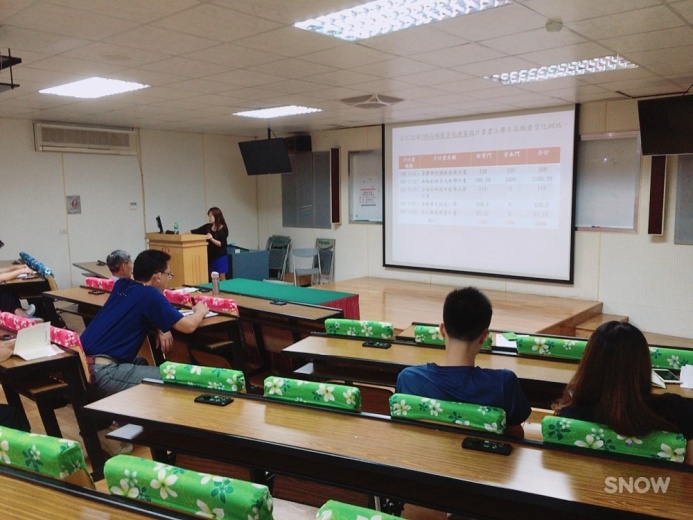 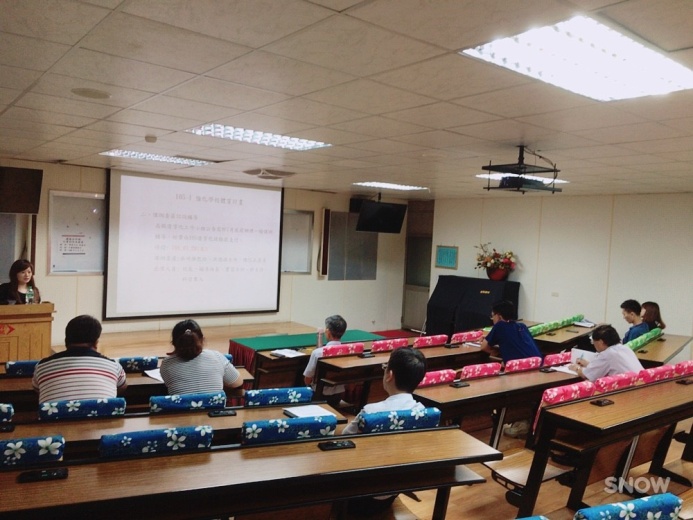 執行進度報告與會人員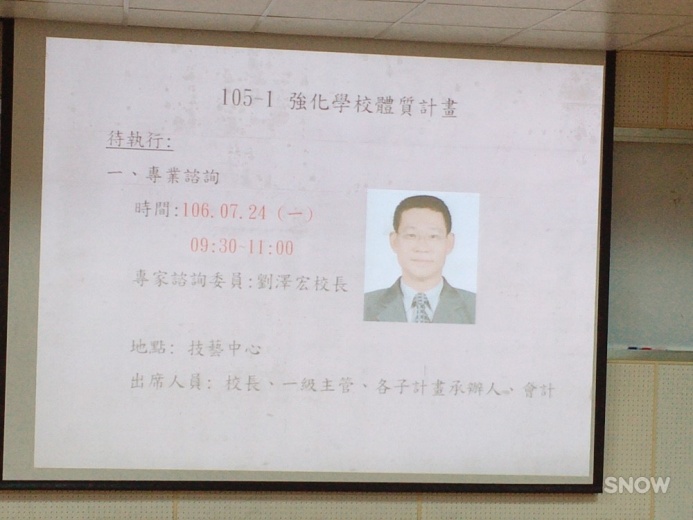 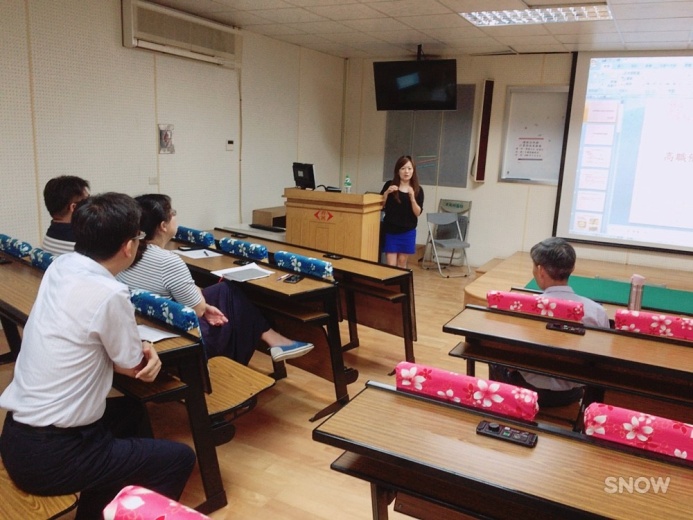 專業諮詢訊息報告計畫書複審版經費說明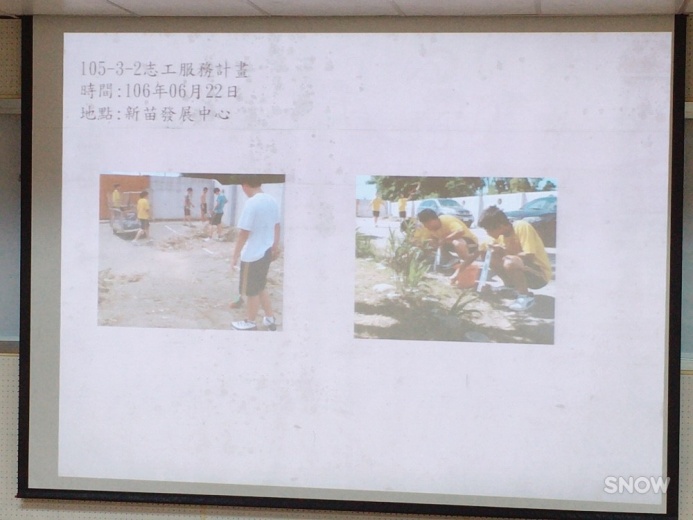 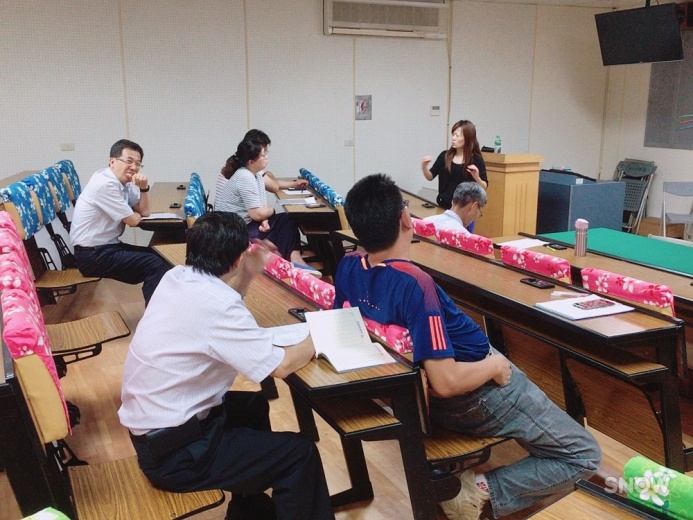 105-3-2志工服務執行進度子計畫成果冊討論